Увеличение производительности технологической линии HJT. (техническое перевооружение Завода ООО «Хевел», расположенного по адресу:Чувашская Республика, г. Новочебоксарск, Шоршельский пр. вл. 12)Холодильный центр 2. Насосная станция холодоснабжения.Алгоритм работы насосной станции холодоснабжения06-HJT II-000-ТХ.10.ААннотацияАлгоритм работы хладоцентра для комплекта документации по листу общих данных «Холодильный центр. Насосная станция холодоснабжения» (Общие данные 06-HJT II-000-ТХ.10 лист 1). Описывает работу всего холодильного центра, включая также разделы 06-HJT II-000-ТХ.9 и 06-HJT II-000-ТХ.11.Документация разработана в соответствии с действующими нормами, правилами и стандартами РФ.Описание работы насосной станции холодоснабжения в теплый периодВ теплый период выделяется две основных группы потребителей холода:Центральные кондиционеры (440 кВт);Кондиционеры- доводчики (550 кВт).Общая схема насосной станции холодоснабжения представлена на рисунке 2.1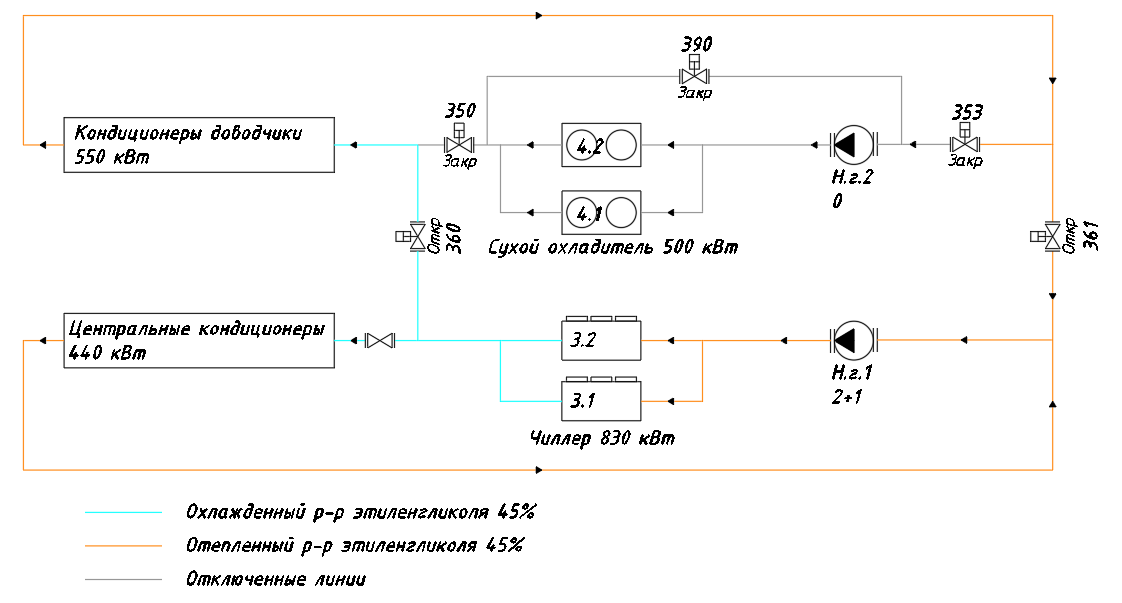 Рисунок 2.1. Схема работы насосной станции холодоснабжения в теплый период.Примечание к описанию алгоритма*- Дисковый затвор без приводаОбщее описание работы системы холодоснабжения.В теплый период (от +5 С…+43 С)  происходит подача охлажденного +7°С 45%-го раствора этиленгликоля от холодильных машин поз. 1.1-1.2 (затвор поз.310*, 320* - открыты, затвор поз.314*- закрыт), хладоноситель направляется к кондиционерам- доводчикам (затворы 360, 351*, 390- открыты, затвор поз. 350- закрыт), к центральным кондиционерам (затвор 321*- открыт).От центральных кондиционеров (затвор поз. 322* - открыт), от кондиционеров- доводчиков (затворы 352*,361- открыты, затвор 353- закрыт) отепленный 45%-й раствор этиленгликоля +12 °С, подается к собирающему коллектору отепленного хладоносителя, с помощью насосной группы поз.Н1.1-Н1.3 (2+1) (затворы поз.323*, 325*, 301* - открыты), хладоноситель подается к холодильным машинам поз.1.1-1.2 (затворы поз.310* -открыты). Описание работы насосной станции холодоснабжения в холодный периодВ холодный период выделяется одна основная группа потребителей холода;Кондиционеры- доводчики.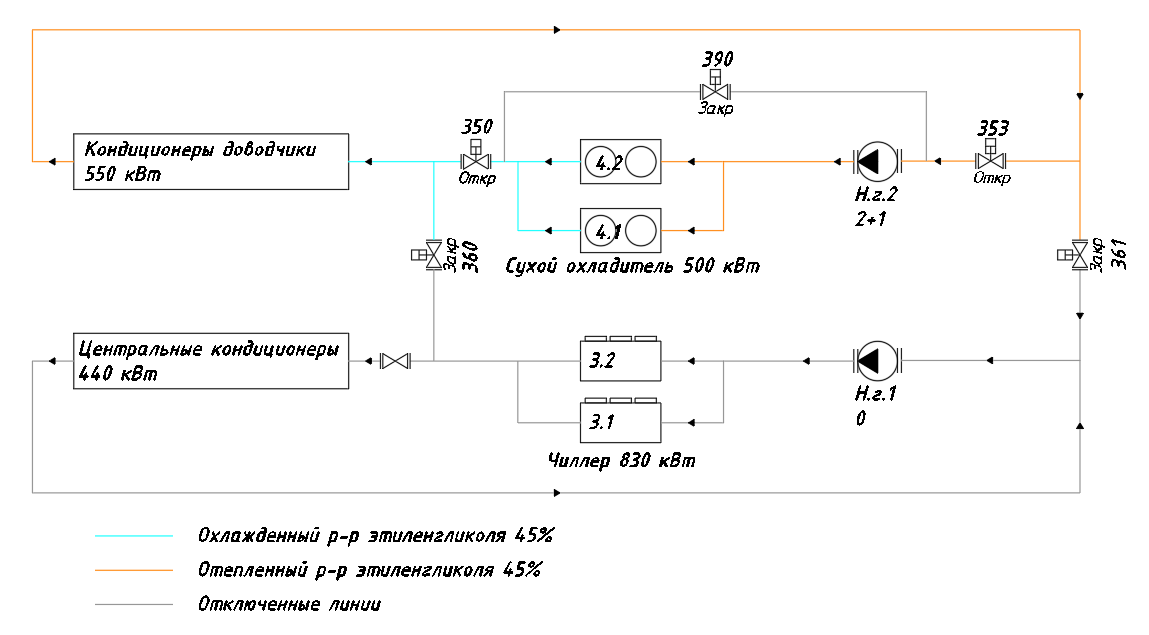 Рисунок 3.1. Схема работы насосной станции холодоснабжения в холодный период.Общее описание работы системы холодоснабжения.При достижении температуры наружного воздуха ниже +5 °С (холодный период) начинают работать сухие охладители поз. 2.1-2.2 совместно с ними включается в работу насосная группа Н2.1-Н2.3.В холодный период происходит подача охлажденного +10°С 45%-го раствора этиленгликоля от сухих охладителей поз. 2.1-2.2 (затворы 340*, 350– открыты, затвор 390- закрыт), к кондиционерам- доводчикам (затвор 351*- открыт, затвор 360- закрыт).От кондиционеров- доводчиков (затвор 352*- открыт, затвор 361- закрыт) отепленный 45%-й раствор этиленгликоля +15 °С, подается к собирающему коллектору отепленного хладоносителя (затворы поз.353, 355*- открыты), с помощью насосной группы поз.Н2.1-Н2.3 (2+1) (затвор поз.330*- открыт), хладоноситель подается к сухим охладителям поз.2.1-2.2 (затворы поз.340* –открыты, затвор 345*- закрыт). Автоматизация насосной станции холодоснабженияАлгоритм перехода с теплого периода на холодныйИсходное состояние.Оборудование в работе:холодильные машины поз. 1.1-1.2;насосы поз.Н1.1-Н1.3;затворы 360, 361, 390 открыты;Отключенное оборудование:сухие охладители поз.2.1-2.2;насосы поз. Н2.1-Н2.3;затворы 350, 353 закрыты.Эксплуатационная служба через панель управления инициирует возможность автоматического перехода на холодный режим работы. При достижении температуры наружного воздуха ниже +5 С в автоматическом режиме происходит переход на холодный режим работы (при выполненном условии п.2).Система управления через Modbus сеть начинает поднимать уставку на холодильных машинах через каждые 5 минут на 0,5 С, пока уставка не достигнет 10 С. При этом частота на насосной группе Н1.1-Н1.3 поддерживается на уровне 80%.По истечении 1й минуты запускаются:насосная группа Н2.1-Н2.3 (производительность 80%);сухие охладители поз.2.1-2.2;По истечении 30 минут и если нет ошибок на сухих охладителях и на Н2 насосной группе, запускается процесс перехода:закрываются автоматические дисковые поворотные затворы 360, 361;открытие автоматических дисковых поворотных затворов 350, 353;закрытие автоматического дискового поворотного затвора 390.насосная группа Н1.1-Н1.3 плавно переходит на минимальную производительность 60%.По истечении 3-х минут если нет ошибок на сухих охладителях и на Н2 насосной группе*:насосы Н2.1-Н2.3   увеличивают производительность до заданного значения перепада давления (3,2 бар);подается команда на останов холодильных машин поз. 1.1-1.2;Через 5 минут после останова холодильных машин:отключаются насосы поз. Н1.1-Н1.3.Алгоритм перехода с холодного периода на теплыйИсходное состояние.Оборудование в работе:сухие охладители поз. 2.1-2.2;насосная группа поз. Н2.1-Н2.3;затворы 350, 353 открыты.Отключенное оборудование:холодильные машины поз. 1.1-1.2;насосная группа поз.Н1.1-Н1.3;затворы 360, 361, 390 закрыты;Эксплуатационная служба через панель управления инициирует возможность автоматического перехода на режим работы по теплому периоду. При достижении температуры наружного воздуха выше +7 С в автоматическом режиме происходит переход на теплый режим работы (при выполненном условии п.2).На холодильных машинах 1.1-1.2 устанавливается уставка 10 С;По истечении 2х минут запускаются насосная группа поз. Н1.1-Н1.3 на минимальной производительности 60%;По истечении 2х минут и если нет ошибок на насосах поз. Н1.1-Н1.3, подается команда на запуск холодильных машин;По истечении 20 минут все холодильные машины должны запуститься, и температура в контуре через Потребителей центральных кондиционеров должна стабилизироваться до 10 С.Если нет ошибок в работе оборудования, подается команда на плавное снижение производительности Н2.1-Н2.3 до минимальной величины 60%.По истечении 1й минуты подается команда на:Открытие автоматического дискового поворотного затвора 390;Закрытие автоматических дисковых поворотных затворов 350, 353;Открытие автоматических дисковых поворотных затворов 360, 361;По истечении 3х минут:подается команда на останов сухих охладителей;останавливается насосная группа Н2.1-Н2.3;насосы поз. Н1.1-Н1.3 увеличивают производительность до заданного значения перепада давления (4,3 бар);Через каждые 20 минут система управления через Modbus сеть снижает уставку на холодильных машинах на 0,5 С, пока уставка не достигнет 7 С.Автоматизация насосных групп Н1.1-Н1.3Для автоматизации насосной группы, состоящей из 3-х насосов каждая (2-х рабочих и 1 резервного), предусмотрены шкафы управления насосами, обеспечивающие управление насосами в ручном и автоматическом режиме. Работа каждого электродвигателя насосов регулируется частотным преобразователем, установленным в шкафу управления насосами. Шкафы управления поставляются с опциональными функциями управления в соответствии с техническими требованиями. Шкафы управления устанавливаются в пультовой холодильного центра. Предусмотрена передача сигналов от схем управления каждого насоса в шкаф АСУ ТП (ЩА-3) и диспетчерскую завода:«Работа»;«Авария»;«Дистанционный» режимУправление частотными приводами осуществляется аналоговым сигналом со шкафа ЩА-3, располагаемого в пультовой холодильного центра. Связь шкафа ЩА-3 с диспетчерской производится по протоколу Modbus.Насосная группа перекачивает отепленный раствор этиленгликоля, в работе находится 2 насоса, 1 в резерве. Для поддержания постоянного расхода через холодильные машины, насосная группа поддерживает постоянный перепад давления на коллекторах всаса и напора, перепад давления поддерживается на уровне 4,3 бар.В автоматическом режиме, отклонение контролируемого параметра от заданного служит основанием для изменения скорости вращения рабочих насосов посредством частотных преобразователей, насосы, регулируя расход перекачиваемой жидкости, поддерживают заданный перепад давления.В ручном режиме (переключатель режима в положение «местный») имеется возможность ручного управления скоростью вращения насосов с помощью местного пульта управления.На коллекторе охлажденного хладоносителя предусматривается датчик температуры, предназначенный для передачи данных в диспетчерскую завода через шкаф ЩА-3.Автоматизация насосной группы Н2.1-Н2.3Для автоматизации насосной группы, состоящей из 3-х насосов каждая (2-х рабочих и 1 резервного), предусмотрены шкафы управления насосами, обеспечивающие управление насосами в ручном и автоматическом режиме. Работа каждого электродвигателя насосов регулируется частотным преобразователем, установленным в шкафу управления насосами. Шкафы управления поставляются с опциональными функциями управления в соответствии с техническими требованиями. Шкафы управления устанавливаются в пультовой холодильного центра. Предусмотрена передача сигналов от схем управления каждого насоса в шкаф АСУ ТП (ЩА-3) и диспетчерскую завода:«Работа»;«Авария»;«Дистанционный» режимУправление частотными приводами осуществляется аналоговым сигналом со шкафа ЩА-3, располагаемого в пультовой холодильного центра. Связь шкафа ЩА-3 с диспетчерской производится по протоколу Modbus.Насосная группа перекачивает отепленный раствор этиленгликоля, в работе находится 2 насоса, 1 в резерве. Для поддержания постоянного расхода через холодильные машины, насосная группа поддерживает постоянный перепад давления на коллекторах всаса и напора, перепад давления поддерживается на уровне 4,3 бар.В автоматическом режиме, отклонение контролируемого параметра от заданного служит основанием для изменения скорости вращения рабочих насосов посредством частотных преобразователей, насосы, регулируя расход перекачиваемой жидкости, поддерживают заданный перепад давления.В ручном режиме (переключатель режима в положение «местный») имеется возможность ручного управления скоростью вращения насосов с помощью местного пульта управления.На коллекторе охлажденного хладоносителя предусматривается датчик температуры, предназначенный для передачи данных в диспетчерскую завода через шкаф ЩА-3.Автоматизация системы подпитки и слива хладоносителяВ системе предусмотрено следующее оборудование:насосы поз. Н3.1-Н3.2 (1 в работе, 1 – резерв);насосы поз. Н4.1-Н4.2 (1 в работе, 1 – резерв);Бак чистого 45%-го раствора этиленгликоля Б1;Бак отработанного 45%-го раствора этиленгликоля Б2.Заправка этиленгликолем системы из еврокубовОперация заполнения системы из еврокубов осуществляется в ручном режиме, оператор холодильного центра переводит систему автоматики Системы подпитки и слива хладоносителя в ручной режим, переводит задвижки в требуемые положения и включает насос из группы Н3.1-Н3.2 нажатием кнопки пускателя.Водный раствор этиленгликоля 45% поставляется на завод в еврокубах. Подключение еворкуба и контура заполнения этиленгликоля осуществляется гибким шлангом, через кран шаровой поз. 361. Заполнение производится в бак Б1.Из еврокуба 45%-й раствор этиленгликоля (затвор поз.361* - открыт, затворы поз.360*, 360.1*- закрыты), направляется насосами Н3.1-Н3.2 (затвор поз. 363*- открыты), от напорной линии насосов Н3.1-Н3.2, 45%-й раствор этиленгоиколя подается в бак хранения чистого хладоносителя (затвор поз.368.1* - открыт, затвор поз.372*, 375*, 368*, 366*- закрыты).Слив этиленгликоля из системы в еворкубыОперация слива этиленгликоля из системы в еврокуб осуществляется в ручном режиме, оператор холодильного центра переводит систему автоматики Системы подпитки и слива хладоносителя в ручной режим, переводит в ручном режиме задвижки в требуемые положения и включает насос из группы Н3.1-Н3.2 нажатием кнопки пускателя.Отработанный водный раствор этиленгликоля 45% вывозится с территории завода  в еврокубах. Подключение еворкуба и контура слива этиленгликоля осуществляется гибким шлангом, через кран шаровой поз. 366. Слив производится из бака Б2.Слив отработанного 45%-го раствора этиленгликоля в еврокубы производится из бака Б2  (затвор поз.360* - открыт, затвор поз.361*, 360.1*- закрыты), насосами Н3.1-Н3.2 транспортируется (затвор поз. 363*- открыты), от напорной линии насосов Н3.1-Н3.2, 45%-й раствор этиленгоиколя подается в еврокуб (затвор поз.366* - открыт, затвор поз.372*, 375*, 368*, 368.1*- закрыты).Пополнение системы хладоносителем в режиме нормальной эксплуатации45%-й раствор этиленгликоля для подпитки системы постоянно хранится в баке Б1. Пополнение системы производится при снижении давления в системе ниже 1,5 бар. При снижении давления производится открытие одного из двух клапанов 372* и 375* в соответствии с тем, в каком из контуров снижено давление, пополнение системы предусматривается в ручном режиме.Из бака Б1, 45%-й раствор этиленгликоля (затвор поз.360.1* - открыт, затвор поз.360*, 361*- закрыты), насосами Н3.1-Н3.2 (затвор поз. 363*- открыты, затворы 368*, 366*, 368.1*- закрыты), от напорной линии насосов Н3.1-Н3.2, 45%-й раствор этиленгоиколя подается в систему холодоснабжения (затвор поз.372*, 375* - открыт).Опорожнение дренажного приямка В режиме нормальной эксплуатации все протечки, образующиеся в холодильном центре- направляются в дренажный приямок и оттуда дренажными насосами Н4.1-Н4.2 направляются в бак сбора отработанного 45%-го раствора этиленгликоля Б2. Работа насосов Н4.1-Н4.2 (1 в работе, 1-резерв) производится в автоматическом режиме. Включение насосов производится при достижении уровня Lmax, отключение насосов производится при снижении до уровня Lmin. Система управления насосами имеет дополнительный ручной режим работы.Работа насоса производится в автоматическом режиме. Включение насоса производится при достижении верхнего уровня в приямке Lmax=-0,3м; отключение насоса производится при достижении нижнего уровня в приямке Lmax=-0,9м. Система управления имеет дополнительный ручной режим работы. Система оснащена сигнализацией перелива приямка, при достижении Lmax+=-0.1м, включается звуковая сигнализация.Из дренажного приямка, 45%-й раствор этиленгликоля дренажными насосами Н4.1-Н4.2 направляется в бак отработанного 45%-го раствора этиленгликоля Б2, (затвор поз. 380*,369* - открыты, затвор поз.369.1*- закрыт).